BLANK ADVENTIST ACADEMY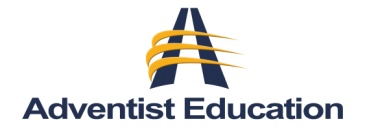 Request for Transcript ReleaseStudents Name: ____________________________________________________Date of Request: ____________________	Date of Birth:___________________Please send a transcript of my grades to the following school(s):	School:		______________________________________________		Address:	______________________________________________				______________________________________________	School:		______________________________________________		Address:	______________________________________________				______________________________________________Please send:ImmediatelyAfter semester grades are postedAfter end-of-year grades are posted(Please note that your school account must be paid or satisfactory arrangements made with BAA’s Business Office before your transcript will be sent.)__________________________________________________________________     	______________Student, Parent or Legal Guardian Signature      		DateFor Office Use Only:Account ClearedDate Sent: __________________